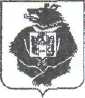 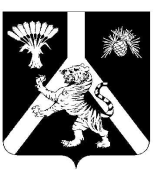 СХОД ГРАЖДАННАУМОВСКОГО СЕЛЬСКОГО ПОСЕЛЕНИЯХабаровского муниципального районаХабаровского краяРЕШЕНИЕ_28.12.2020__ № ___9_____               с. НаумовкаО внесении  изменений в Устав Наумовского  сельского поселения Хабаровского муниципального района Хабаровского краяВ целях приведения Устава Наумовского сельского поселения Хабаровского муниципального района Хабаровского края  в соответствие с Федеральным законном от 16 декабря 2019 г. N 432-ФЗ «О внесении изменений в отдельные законодательные акты Российской Федерации в целях совершенствования законодательства Российской Федерации о противодействии коррупции», Сход граждан Наумовского сельского поселения Хабаровского муниципального района  Хабаровского края.РЕШИЛ:1. Принять изменения в Устав Наумовского сельского поселения Хабаровского муниципального района  Хабаровского края, согласно приложению к настоящему решению.2. Обеспечить направление настоящего решения в 15-дневный срок со дня его принятия в Управление Министерства юстиции Российской Федерации по Хабаровскому краю и Еврейской автономной области для государственной регистрации.3. Направить сведения о дате и об источнике официального опубликования (обнародования) настоящего решения в течение 10 дней после его официального опубликования (обнародования) в Управление Министерства юстиции Российской Федерации по Хабаровскому краю и Еврейской автономной области.4. Настоящее решение вступает в силу после его государственной регистрации в Управлении Министерства юстиции Российской Федерации по Хабаровскому краю и Еврейской автономной области и официального опубликования.Глава сельского поселения	         Л.В. ЗибницкаяПриложениек решению Схода гражданНаумовского  сельского поселенияХабаровского муниципального районаХабаровского краяот_28.12.2020 № 9О внесении  изменений в Устав Наумовского   сельского поселения Хабаровского муниципального района Хабаровского края1.1. Часть 12 статьи 23 Устава  изложить в следующей редакции:«12. Осуществляющие свои полномочия на постоянной основе депутат, член выборного органа местного самоуправления, выборное должностное лицо местного самоуправления не вправе:1) заниматься предпринимательской деятельностью лично или через доверенных лиц;2) участвовать в управлении коммерческой или некоммерческой организацией, за исключением следующих случаев:а) участие на безвозмездной основе в управлении политической партией, органом профессионального союза, в том числе выборным органом первичной профсоюзной организации, созданной в органе местного самоуправления, аппарате избирательной комиссии муниципального образования, участие в съезде (конференции) или общем собрании иной общественной организации, жилищного, жилищно-строительного, гаражного кооперативов, товарищества собственников недвижимости;б) участие на безвозмездной основе в управлении некоммерческой организацией (кроме участия в управлении политической партией, органом профессионального союза, в том числе выборным органом первичной профсоюзной организации, созданной в органе местного самоуправления, аппарате избирательной комиссии муниципального образования, участия в съезде (конференции) или общем собрании иной общественной организации, жилищного, жилищно-строительного, гаражного кооперативов, товарищества собственников недвижимости) с предварительным уведомлением высшего должностного лица субъекта Российской Федерации (руководителя высшего исполнительного органа государственной власти субъекта Российской Федерации) в порядке, установленном законом субъекта Российской Федерации;в) представление на безвозмездной основе интересов муниципального образования в совете муниципальных образований субъекта Российской Федерации, иных объединениях муниципальных образований, а также в их органах управления;г) представление на безвозмездной основе интересов муниципального образования в органах управления и ревизионной комиссии организации, учредителем (акционером, участником) которой является муниципальное образование, в соответствии с муниципальными правовыми актами, определяющими порядок осуществления от имени муниципального образования полномочий учредителя организации либо порядок управления находящимися в муниципальной собственности акциями (долями в уставном капитале);д) иные случаи, предусмотренные федеральными законами;3) заниматься иной оплачиваемой деятельностью, за исключением преподавательской, научной и иной творческой деятельности. При этом преподавательская, научная и иная творческая деятельность не может финансироваться исключительно за счет средств иностранных государств, международных и иностранных организаций, иностранных граждан и лиц без гражданства, если иное не предусмотрено международным договором Российской Федерации или законодательством Российской Федерации;4) входить в состав органов управления, попечительских или наблюдательных советов, иных органов иностранных некоммерческих неправительственных организаций и действующих на территории Российской Федерации их структурных подразделений, если иное не предусмотрено международным договором Российской Федерации или законодательством Российской Федерации.».Глава сельского поселения	       Л.В. Зибницкая